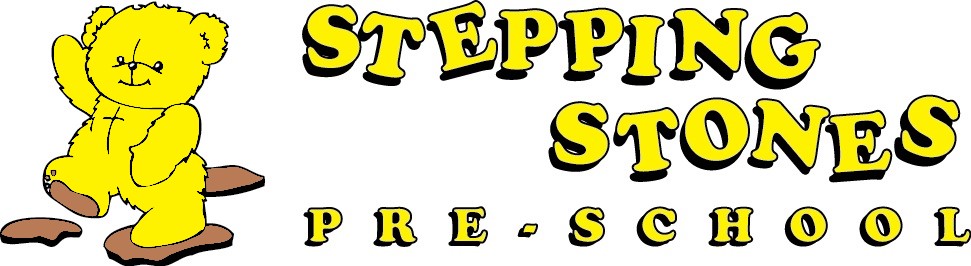 5th September 2023Dear Parents,	Welcome back to Pre School, I hope you’ve all had a lovely summer and that the children haven’t driven you to mad.	We would like to welcome 12 new children to Stepping Stones and we hope they will enjoy their time with us.Funding FormsPlease complete forms and return to Pre School by Friday 15th September. If forms are not returned it could result in non-payment of funding.Outstanding FeesCan anyone with outstanding fees from last term please pay them ASAP. If you want to set up a payment plan please speak to me. Invoices go out at the beginning of each month and payment should be received by the last day of the month. If payments are not received by the end of the month, paid for sessions will be cancelled until payment is received.ClothesPlease can we make sure that your child’s clothes are named and can you provide a spare set of clothes each day your child attends. Also with the weather forecast this week the children will need sun hats and sun cream.                                                                                                                                                                                                                                                                                                                                                     TopicsThis half term our topic will be All about me, my community, and the world around me. We will be having trips to the library and the park, dates to follow. Our parent events will include story time and rhyme time.CrackerjacksOn Tuesday 26th September we will be having a fundraising event for Crackerjacks. This will be a themed day so the children can dress up as their favourite person / character for just £2.00 each. All money raised will go to Crackerjacks to help children with disabilities.Online Journal.We are no longer using Tapestry, the online journal. Your child’s key person will update you on a regular basis and send out photos via email, also I will be setting up a members only Facebook page to post photos, updates and important messages, so if you are on facebook please request membership.On 18th October we break up for half term and return on Monday 30th OctoberIf you have any queries or concerns, please do not hesitate to contact us.	I think that’s everything for now.Mrs Stonier and all the staff 